Prof.n. 0096385 del 5.1O.2021ALLEGATO A) DETERIMAZIONE DIRIGENZIALE N° 1585 DEL 04-10-2021 reg.gen.AVVISO PUBBLICOFIERA NOVEMBRE ANNO 2021 LOCALITA' SCHIAVONEA AREA URBANA CORIGLIANO IL DIRIGENTEPREMESSOChe, nel Comune di Corigliano-Rossano- Area urbana di Corigliano, con delibera consiliare n.65 dell' 11-06-2002 è stato istituito un evento fieristico che prevede la partecipazione  di  numerosi operatori del commercio ambulante appartenenti al settore alimentare e non alimentare da tenersi nei mesi di maggio (prima domenica del mese) e di novembre (1 e 2 novembre), in località Schiavonea - area urbana Corigliano;Che, nello specifico, l'area interessata dalla fiera di Novembre, è individuata nella zona del Lungomare di Schiavonea - V.le Cristoforo Colombo e V.le delle Libertà fino all'altezza della Via Torricelli per come previso con deliberazione di C.C. n.65 dell'11.06.2002;Che in data 1 e  2 novembre del  corrente anno si terrà la tradizionale  Fiera di novembre, annualità 2021;RENDE NOTO CHETutti i titolari di regolare autorizzazione commerciale ovvero di segnalazione certificata di inizio attività (SCIA) per la vendita su area pubbliche del tipo A o B, ovvero espositori di prodotti vari, artigiani, iscritti al registro delle imprese tenuto dalla Camera di Commercio, che intendono partecipare alla FIERA di novembre - località Schiavonea di Corigliano Calabro, dovranno inviare entro le ore 14,00 del giorno 20.10.2021 al protocollo generale dell'Ente al seguente indirizzo pec:protocollo.coriglianorossano@asmepec.it, apposita istanza corredata di autocertificazione circa la sussistenza dei requisiti, utilizzando esclusivamente il modello all'uopo predisposto dal servizio Suap-Commercio del Comune, pubblicato all'albo pretorio nonché sul sito del portale SUAP Corigliano - Rossano nella sezione appositamente dedicata..La comunicazione  unitamente  alla  documentazione  allegata,  dovrà  essere  obbligatoriamentesottoscritta e resa in formato digitale pdf/A.Alla domanda, dovranno essere allegati i seguenti documenti:Documento d'identità ovvero nel caso di cittadini extracomunitari, il permesso di soggiorno o titolo equipollente in corso di validità;Copia dell'autorizzazione commerciale alla vendita su aree pubbliche rilasciata dal Comune.Procura speciale (nel caso di domanda inviata da persona diversa dal richiedente) Qualsiasi irregolarità sostanziale della documentazione o della domanda, sarà motivo di rigetto.AVVERTE CHEL'elenco degli assegnatari dei posteggi per la vendita all'interno della Fiera, verrà effettuata dal serv1z10 commercio del Comune, con formulazione di apposita graduatoria che terrà conto dei seguenti criteri:)anzianità  dell'esercizio   dell'impresa,   comprovata   dalla   durata   dell'iscrizione   nel   registro delle imprese, quale impresa attiva per il commercio su aree pubbliche;Punteggi:anzianità di iscrizione fino a 5 anni = punti 40anzianità di iscrizione maggiore di 5 anni e fino a 1O anni = punti 50anzianità di iscrizione oltre 1O anni = punti 60.Numero presenze pregresse nella fiera medesima;punteggi:fino a 5= punti 5-maggiore di 5 e fino a 1O = punti 10maggiore di 1O = punti 15Kilometro zero settore alimentare= punti 3La graduatoria degli ammessi con il numero di posteggio assegnato, sarà pubblicata all'albo Pretorio del Comune Corigliano-Rossano, 7 giorni prima dell'inizio della Fiera.Gli assegnatari, oltre al pagamento delle tasse dovute (Tosap e Tari), secondo gli importi di seguito riportati, dovranno mantenere pulito il suolo al di sotto ed attorno ai rispettivi posteggi, e comunque l'intera area fieristica, raccogliendo i rifiuti di qualsiasi tipo provenienti dall'esercizio della propria attività in appositi contenitori collocati a cura del gestore del servizio pubblico di raccolta, in modo suddiviso per tipologia di rifiuti (differenziata).Importi dovuti:Tassa occupazione suolo pubblico - Tosap, in favore del Comune di Corigliano- Rossano, da versare sul conto corrente N. 12323895Tassa per oneri di pulizia e vigilanza Fiera - TARI, in favore del Comune di Corigliano-Rossano, da versare sul conto corrente N. 1021747694.La concessione, potrà essere revocata dal Comune in qualsiasi momento qualora si ravvisi incuria nella manutenzione dell'area assegnata. In tal caso, ve1Tà eventualmente quantificato il danno, ed il concessionario dovrà versare all'Ente la somma necessaria al ristoro dei danni subiti.Si ritiene opportune avvisare che:Le domande pervenute prima della data di pubblicazione del presente avviso e oltre la data dallo stesso stabilita non saranno prese in esame e rese nulle.Qualsiasi irregolarità sostanziale della documentazione o della domanda, sarà motivo di rigetto.-Il mancato rispetto delle norme e condizioni previste dalla legge vigente di settore e dal presente avviso, comporterà la revoca immediata della concessione.Il RESPONSABILE DEL SERVIZIOs a   Lara Fe (l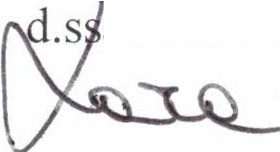 IL DIRIGENTEF.to Ing. Francesco CastiglioneDocumento prodotto e conservato in origina/e informatico firmato digitalmente ai sensi del TU. 445/2000 e del D. Lgs 8212005 e rispettive norme collegate, il quale sostituisce il documento cartaceo e /ajìrma autografa.L'eventuale stampa del documento costituisce copia analogica sottoscritta confìrma a mezzo stampa predisposta secondo l'articolo 3 del D.lgs 12 dicembre 1993, n. 39 e l'articolo 3bis, comma 4bis del Codicedell'amministrazione digitale.